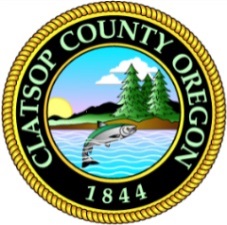 Clatsop CountyPublic WorksJEWELL STORAGE BUILDING PROJECT 2024 BID RESULTSAPRIL 16, 2024Wickwire Contracting LLC		$386,268ATK Construction Inc.		$498,000Helligso Construction Co.		$488,042Paramount Ironworks			$610,765Wickwire Contracting LLC is the apparent lowest bidder